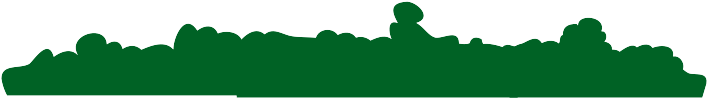 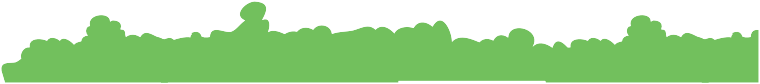 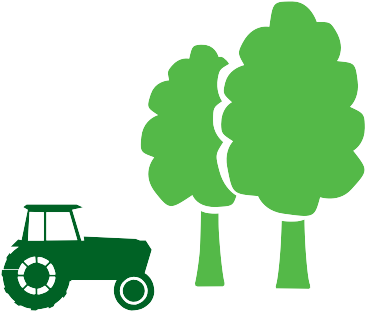 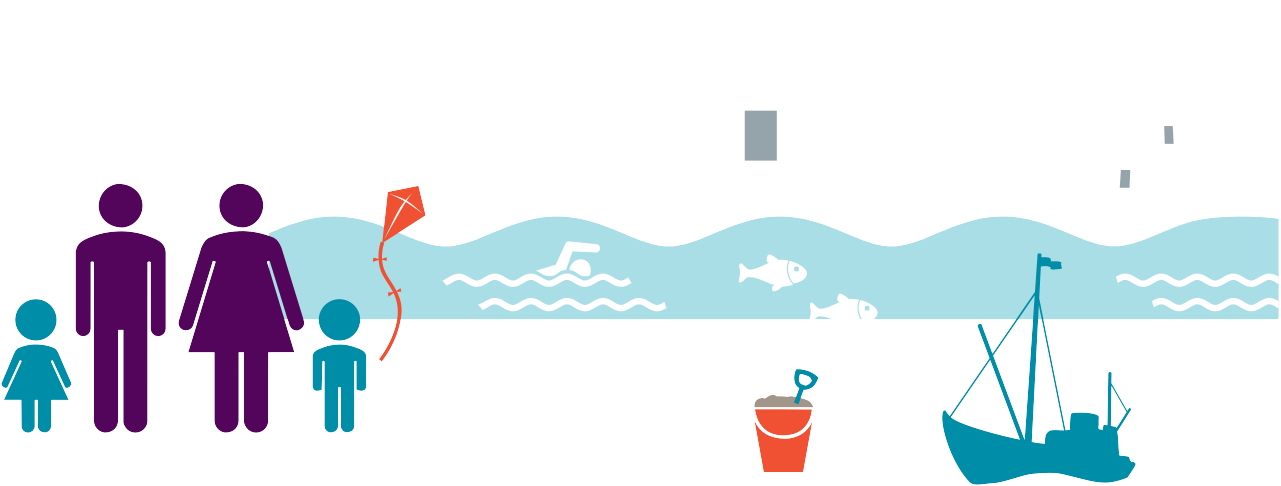 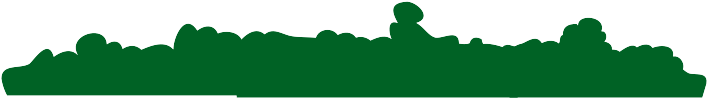 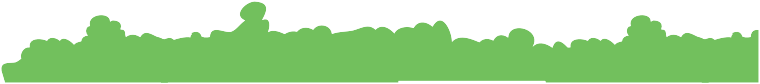 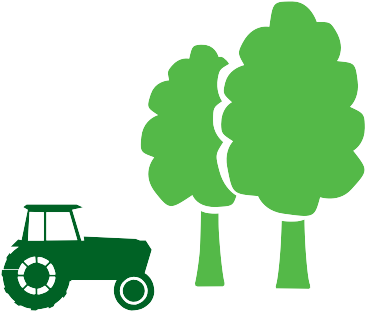 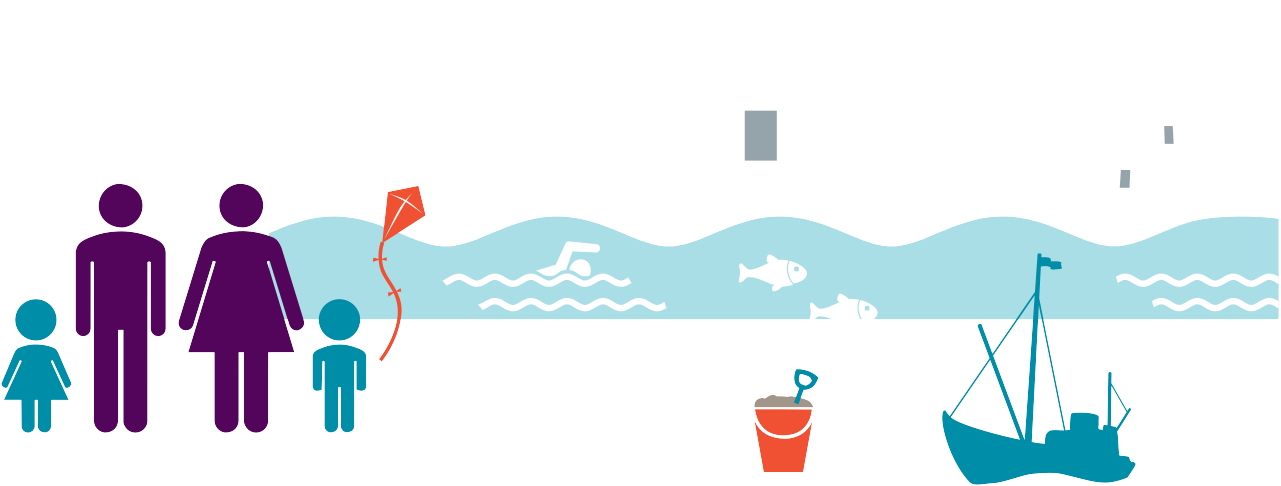 Sheet 8 - Swords Create two new Masterplan areas at Estuary, known as Estuary Central and Estuary West.Amend zoning from GE ‘General Employment’ to CI ‘Community Infrastructure’ at St. Colmcille’s GAA club.Amend zoning from GB ‘Greenbelt’ to RA ‘Residential’ at Mooretown/Oldtown.Create two new Masterplan areas at Seatown, known as Seatown North and Seatown South.Amend zoning to MC ‘Major Town Centre’ at the Pavilions Shopping Centre.Insert new mapped Local Objective at Knocksedan:Carry out, within 2 years of the adoption of this Development Plan, a feasibility study, of lands at Knocksedan to include a full investigation of requirements in terms of infrastructure, traffic, water, access, drainage and community facilities to inform the future designation of these lands for development.Amend zoning from RA ‘Residential’ to MC ‘Major Town Centre’ at Fosterstown Link Road.Amend zoning from OS ‘Open Space’ to RS ‘Residential’ at Rathingle.Amend zoning from RW ‘Retail Warehousing’ to GE ‘General Employment’ at Nevinstown.Amend legend:New Metro North Route to Indicative Route for new Metro NorthSHEET 8 SwordsProposed Amendment SH 8.1SHEET 8 SwordsProposed Amendment SH 8.2SHEET 8 SwordsProposed Amendment SH 8.3SHEET 8 SwordsProposed Amendment SH 8.4SHEET 8 SwordsProposed Amendment SH 8.5SHEET 8 SwordsProposed Amendment SH 8.6SHEET 8Proposed Amendment SH 8.7SHEET 8 SwordsProposed Amendment SH 8.8SHEET 8 SwordsProposed Amendment SH 8.9SHEET 8 SwordsProposed Amendment SH 8.10